Monopoly Fitness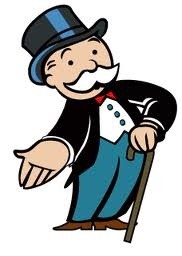 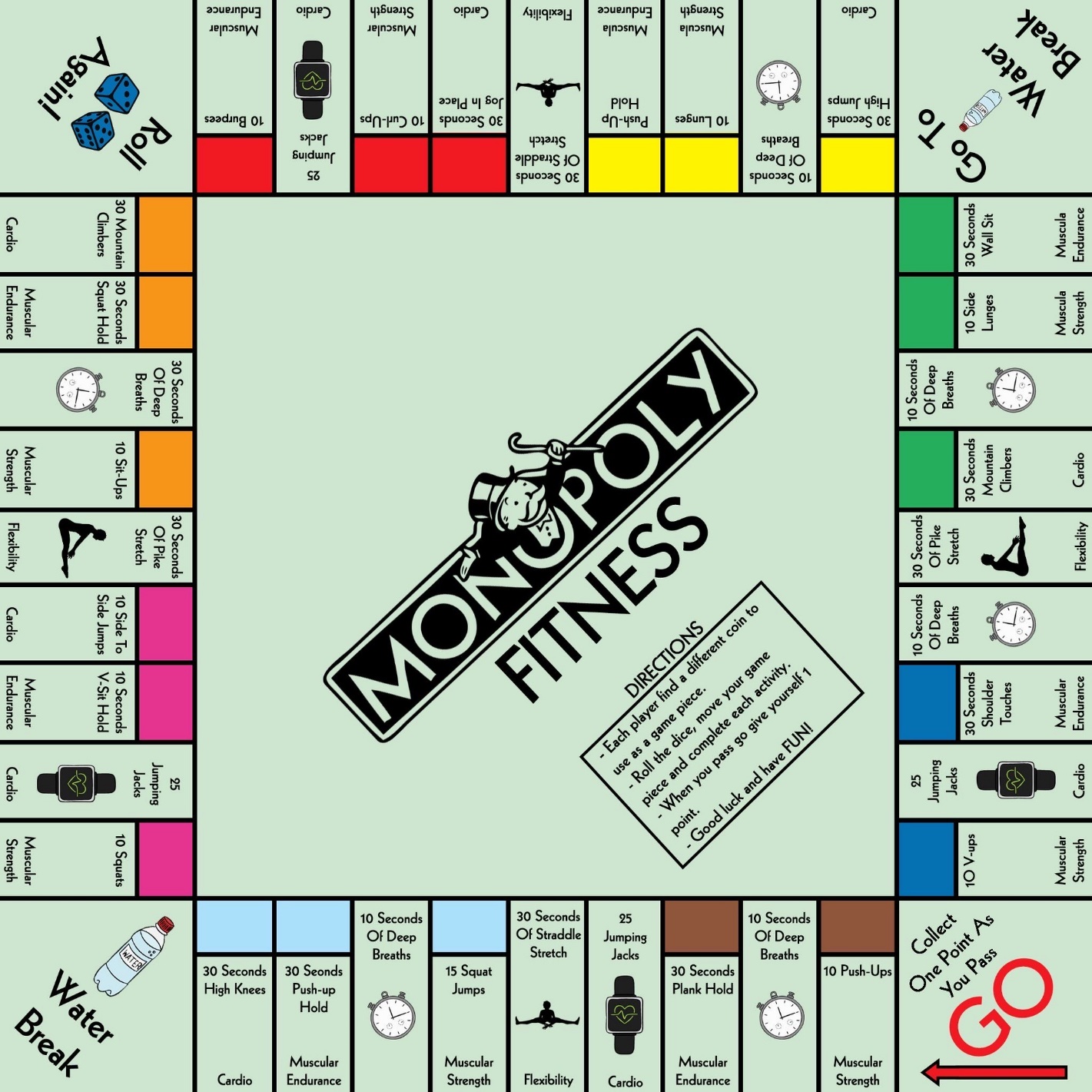 